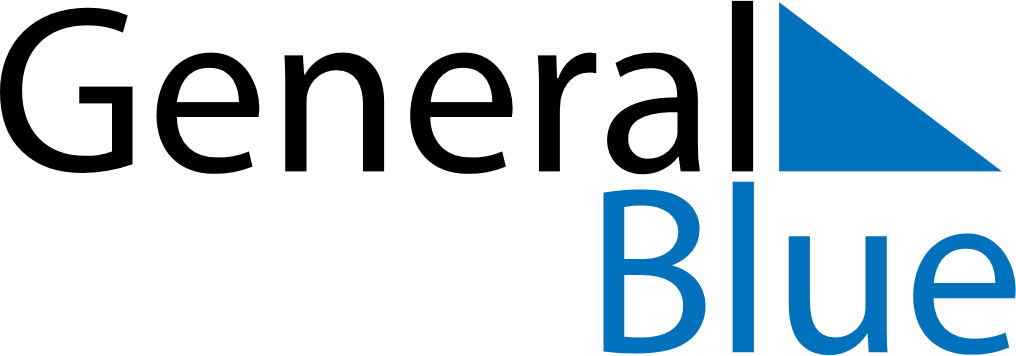 June 2024June 2024June 2024June 2024June 2024June 2024June 2024Al Qitena, White Nile, SudanAl Qitena, White Nile, SudanAl Qitena, White Nile, SudanAl Qitena, White Nile, SudanAl Qitena, White Nile, SudanAl Qitena, White Nile, SudanAl Qitena, White Nile, SudanSundayMondayMondayTuesdayWednesdayThursdayFridaySaturday1Sunrise: 5:19 AMSunset: 6:16 PMDaylight: 12 hours and 56 minutes.23345678Sunrise: 5:19 AMSunset: 6:17 PMDaylight: 12 hours and 57 minutes.Sunrise: 5:19 AMSunset: 6:17 PMDaylight: 12 hours and 57 minutes.Sunrise: 5:19 AMSunset: 6:17 PMDaylight: 12 hours and 57 minutes.Sunrise: 5:19 AMSunset: 6:17 PMDaylight: 12 hours and 57 minutes.Sunrise: 5:19 AMSunset: 6:18 PMDaylight: 12 hours and 58 minutes.Sunrise: 5:20 AMSunset: 6:18 PMDaylight: 12 hours and 58 minutes.Sunrise: 5:20 AMSunset: 6:18 PMDaylight: 12 hours and 58 minutes.Sunrise: 5:20 AMSunset: 6:19 PMDaylight: 12 hours and 58 minutes.910101112131415Sunrise: 5:20 AMSunset: 6:19 PMDaylight: 12 hours and 59 minutes.Sunrise: 5:20 AMSunset: 6:19 PMDaylight: 12 hours and 59 minutes.Sunrise: 5:20 AMSunset: 6:19 PMDaylight: 12 hours and 59 minutes.Sunrise: 5:20 AMSunset: 6:19 PMDaylight: 12 hours and 59 minutes.Sunrise: 5:20 AMSunset: 6:20 PMDaylight: 12 hours and 59 minutes.Sunrise: 5:20 AMSunset: 6:20 PMDaylight: 12 hours and 59 minutes.Sunrise: 5:20 AMSunset: 6:20 PMDaylight: 13 hours and 0 minutes.Sunrise: 5:20 AMSunset: 6:21 PMDaylight: 13 hours and 0 minutes.1617171819202122Sunrise: 5:21 AMSunset: 6:21 PMDaylight: 13 hours and 0 minutes.Sunrise: 5:21 AMSunset: 6:21 PMDaylight: 13 hours and 0 minutes.Sunrise: 5:21 AMSunset: 6:21 PMDaylight: 13 hours and 0 minutes.Sunrise: 5:21 AMSunset: 6:21 PMDaylight: 13 hours and 0 minutes.Sunrise: 5:21 AMSunset: 6:22 PMDaylight: 13 hours and 0 minutes.Sunrise: 5:21 AMSunset: 6:22 PMDaylight: 13 hours and 0 minutes.Sunrise: 5:22 AMSunset: 6:22 PMDaylight: 13 hours and 0 minutes.Sunrise: 5:22 AMSunset: 6:22 PMDaylight: 13 hours and 0 minutes.2324242526272829Sunrise: 5:22 AMSunset: 6:22 PMDaylight: 13 hours and 0 minutes.Sunrise: 5:22 AMSunset: 6:23 PMDaylight: 13 hours and 0 minutes.Sunrise: 5:22 AMSunset: 6:23 PMDaylight: 13 hours and 0 minutes.Sunrise: 5:23 AMSunset: 6:23 PMDaylight: 13 hours and 0 minutes.Sunrise: 5:23 AMSunset: 6:23 PMDaylight: 13 hours and 0 minutes.Sunrise: 5:23 AMSunset: 6:23 PMDaylight: 13 hours and 0 minutes.Sunrise: 5:23 AMSunset: 6:23 PMDaylight: 12 hours and 59 minutes.Sunrise: 5:24 AMSunset: 6:23 PMDaylight: 12 hours and 59 minutes.30Sunrise: 5:24 AMSunset: 6:24 PMDaylight: 12 hours and 59 minutes.